                                                                                                                                      «В регистр»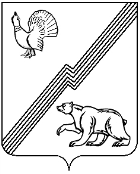 ДУМА ГОРОДА ЮГОРСКАХанты-Мансийского автономного округа-ЮгрыРЕШЕНИЕот  25 сентября 2018 года                                                                                                              № 66О внесении изменений в Положениео Департаменте муниципальнойсобственности и градостроительстваадминистрации города Югорска В соответствии с Федеральным законом от 06.10.2003 № 131-ФЗ «Об общих принципах организации местного самоуправления в Российской Федерации», Законом Ханты-Мансийского автономного округа-Югры от 17.11.2016 № 79-оз «О наделении органов местного самоуправления муниципальных образований Ханты-Мансийского автономного округа-Югры отдельными государственными полномочиями в сфере обращения с твердыми коммунальными отходами», Уставом города ЮгорскаДУМА ГОРОДА ЮГОРСКА РЕШИЛА:Внести в Положение о Департаменте муниципальной собственности и градостроительства администрации города Югорска, утвержденное решением Думы города Югорска от 30.05.2014 № 41 (с изменениями от 18.12.2014 № 86, от 02.06.2015 № 36, от 13.09.2016 № 73, от 26.12.2017 № 113) следующие изменения:В разделе 3:В абзаце тридцать шестом слова «,устанавливающих, в том числе требования по содержанию зданий (включая жилые дома), сооружений и земельных участков, на которых они расположены, к внешнему виду фасадов и ограждений соответствующих зданий и сооружений, перечень работ по благоустройству и периодичность их выполнения» исключить.Дополнить абзацами следующего содержания:«62) направление уведомления о соответствии указанных в уведомлении о планируемом строительстве параметров объекта индивидуального жилищного строительства или садового дома установленным параметрам и допустимости размещения объекта индивидуального жилищного строительства или садового дома на земельном участке, уведомлений о несоответствии указанных в уведомлениях о планируемом строительстве параметров объекта индивидуального жилищного строительства или садового дома установленным параметрам и (или) недопустимости размещения объекта индивидуального жилищного строительства или садового дома на земельном участке;63) направление уведомления о соответствии или несоответствии построенного или реконструированного объекта индивидуального жилищного строительства или садового дома требованиям законодательства о градостроительной деятельности при строительстве или реконструкции объекта индивидуального жилищного строительства или садового дома на земельном участке, расположенного на территории городского округа;64) разработка проекта решения о сносе самовольной постройки, решения о сносе самовольной постройки или ее приведении в соответствие с установленными требованиями;65) разработка проекта решения об изъятии земельного участка, не используемого по целевому назначению или используемого с нарушением законодательства Российской Федерации; 66) разработка порядка накопления твердых коммунальных отходов (в том числе их раздельного накопления).».Настоящее решение вступает в силу после его опубликования в официальном печатном издании города Югорска.Председатель Думы города Югорска                                                                        В.А. КлиминГлава города Югорска								         А.В. Бородкин«25» сентября 2018 года   (дата подписания)